4 		                 Ice Blast Tournament, St. Louis, 5/7- 9th, 2021         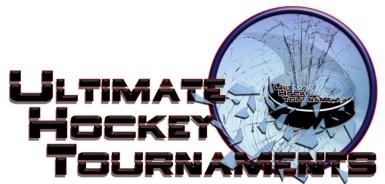 Midget/JV Tournament Format       Four teams, with each team playing three preliminary round games. At the conclusion of preliminary round,                                First plays Second for Championship. Third plays Fourth for the consolation. Standings		Game Results	TeamPoints Gm1Points Gm2Points Gm3Total PointsTiebreakers Middleton Mustangs0000 Stevenson Patriots2002 GBS Titans12250 5 3= 8 Affton Americans12250 5 5= 10Fri  4:00  4:00PmAffton ArenaAffton ArenaAffton ArenaGBSGBSGBS22vs.vs.AfftonAffton2Fri  8:00  8:00PmSt. Peters Rec Plex-ASt. Peters Rec Plex-ASt. Peters Rec Plex-ASt. Peters Rec Plex-AStevensonStevenson44vs.vs.MiddletonMiddleton1Sat10:2010:20AmAffton ArenaAffton ArenaAffton ArenaAffton ArenaMiddletonMiddleton00vs.vs.GBSGBS5Sat  1:00  1:00PmAffton ArenaAffton ArenaAffton ArenaAffton ArenaAfftonAffton66vs.vs.StevensonStevenson1Sat  8:00  8:00PmAffton ArenaAffton ArenaAffton ArenaAffton ArenaMiddletonMiddleton00vs.vs.AfftonAffton5Sat  8:30  8:30PmSt. Peters Rec Plex-ASt. Peters Rec Plex-ASt. Peters Rec Plex-ASt. Peters Rec Plex-AGBSGBS44vs.vs.StevensonStevenson1            *** HOME ***            *** HOME ***          *** AWAY ***          *** AWAY ***SundaySunday11:15AmSt. Peters Rec Plex-ASt. Peters Rec Plex-A   3rd Place   3rd Place   3rd PlaceStevenson    5-0Stevenson    5-0  4th Place   4th Place Middleton                             ConsolationMiddleton                             ConsolationSundaySunday12:30PmSt. Peters Rec Plex-ASt. Peters Rec Plex-A   1st Place   1st Place   1st PlaceAffton          1-0Affton          1-0  2nd Place    2nd Place  GBS                                   ChampionshipGBS                                   Championship